　様式第32号　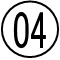 県 外 等 か ら の 出 願 報 告 書（併設型高等学校への出願で教育委員会の許可を必要としない場合等）　　　　　　　　　　　　　　　　　　　　　　　　　　　　令和　　年　　月　　日　　　　　　　　教育委員会教育長様　　　　　　　　　　　　　　　　　　　　出身中学校名　　　　　　　　　　中学校　　　　　　　　　　　　　　　　　　　　　昭和　　　　　　　　　　　　　　　　　　　　　平成　　　年　　　月　卒業見込・卒業　　　　　　　　　　　　　　　　　　　　　令和　　　　　　　　　（修了見込）〒　　　　　　　　　　　　　　　　　　　　　　　　学校所在地　　　　　　　　　　　　　　　　　　　　　　　　　　　　　　　　　　志願者氏名　　　　　　　　　　　　　　　　　　　　　　　　　　　保護者氏名　　　　　　　　　　　　　　　　　　　　　　　　　　　志願者との続柄（　　　　　　）　　　　　　　　　　　　　　　　　　　　〒　　　　　　　　　　　　　　　　　　　　　　　　志願者現住所　　　　　　　　　　　　　　　　　　　　　　　　　　　　　　　　　　　（電話）　　　　　　　　　　　　　　　　　　　　　　　　　　　　　　　　〒　　　　　　　　　　　　　　　　　　　　　　　　保護者現住所　　　　　　　　　　　　　　　　　　　　　　　　　　　　　　　　　　　（電話）　　　　　　　　　　　　教育委員会の許可を必要としない場合等に該当し，入学後も保護者の住所に変更がないことから，県外等からの出願を行います。〔注意〕１　県外等とは，広島県外（海外を含む。）を指す。　　　　２　宛先は，志願する高等学校を所管する教育委員会教育長とする。　　　　３　併設型高等学校入学者選抜又は併設型高等学校の帰国生徒及び外国人生徒等の特別入学に関する選抜に県外等から出願する予定で，教育委員会の許可が必要ない場合及び福山市立高等学校の通学区域に関する規則附則第３項の規定による調整措置によって通学区域外から出願する場合に提出する。